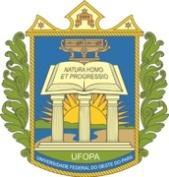 Universidade Federal do Oeste do ParáPró-Reitoria de Pesquisa, Pós-graduação e Inovação TecnológicaANEXO I Formulário para solicitação de apoio para pagamento de taxas de tradução e publicaçãoSolicitante:CPF:Dados Bancários:Unidade Acadêmica:Programa de Pós-Graduação da Ufopa, no qual está credenciado como docente (se aplicável):Solicitação: Título do Artigo:______________________________________________Assinatura Digital do SolicitanteData:_______________________________________________Assinatura Digital da ChefiaFonte de Financiamento: Matriz Orçamentária da UFOPARessarcimento TraduçãoAuxílio - taxas de publicação (Prévio - Modalidade 11.3)	Ressarcimento taxas de publicação (A posteriori - Modalidade 11.1)	Nome completo do AutorCargo (Professor, Estudante de Graduação ou Pós-graduação)Filiação / InstituiçãoAutor 1:Autor 2:Autor 3:Autor 4:Autor 5:Autor 6:Nome do Periódico:Área do Conhecimento de atuação do solicitante:Classificação segundo o Qualis atual da Área:Área do Conhecimento de atuação do solicitante:Classificação segundo o Qualis atual da Área:Fator de Impacto (JCR):Informações adicionais (opcional):Data:PARECER DA PROPPIT (Assinatura digital) - Parecer incluído no processo digital. AprovadoJustificativa: Não AprovadoJustificativa: